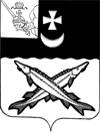 КОНТРОЛЬНО-СЧЕТНЫЙ ОРГАН БЕЛОЗЕРСКОГО МУНИЦИПАЛЬНОГО РАЙОНА161200, Вологодская область, г. Белозерск, ул. Фрунзе, д.35тел. (81756)  2-32-54,  факс (81756) 2-32-54,   e-mail: krk@belozer.ru  ЗАКЛЮЧЕНИЕфинансово-экономической экспертизы на проект приказа Финансового управления Белозерского муниципального района «О внесении изменений  в приказ финансового управления  района от 05.10.2017 № 75»от 12 ноября 2020 года Экспертиза проекта проведена на основании  пункта 12.2 статьи 12 Положения о Контрольно-счетном органе Белозерского муниципального района, утвержденного решением Представительного Собрания Белозерского муниципального района от 26.05.2020 № 33, пункта 6 плана работы Контрольно-счетного органа Белозерского муниципального района на 2020 год.Цель финансово-экономической экспертизы: определение соответствия положений, изложенных в проекте муниципальной программы (далее - Программа), действующим нормативным правовым актам Российской Федерации, субъекта Российской Федерации и муниципального образования; оценка экономической обоснованности и достоверности объема ресурсного обеспечения Программы «Управление муниципальными финансами Белозерского муниципального района на 2018–2020 годы», возможности  достижения поставленных целей при запланированном объеме средств.    Предмет финансово-экономической экспертизы: проект приказа Финансового управления Белозерского муниципального района «О внесении изменений в приказ Финансового управления от 05.10.2017 № 75»Сроки проведения: с  10.11.2020 по 12.11.2020Правовое обоснование финансово-экономической экспертизы: порядок разработки, реализации и оценки эффективности муниципальных программ Белозерского муниципального района (далее – Порядок) и методические указания по разработке и реализации муниципальной программы (далее - Методические указания), утвержденные постановлением администрации района от 30.09.2015 № 810.Для проведения мероприятия представлены следующие документы и материалы:проект приказа Финансового управления Белозерского муниципального района «О внесении изменений в приказ Финансового управления от 05.10.2017 № 75;проект приказа Финансового управления Белозерского муниципального района «О внесении изменений в приказ Финансового управления от 10.02.2020 № 20.В результате экспертизы проекта приказа установлено:Проект приказа предусматривает внесение изменений в приказ Финансового управления Белозерского муниципального района от 05.10.2017 № 75 об утверждении муниципальной программы «Управление муниципальными финансами Белозерского муниципального района на 2018-2020 годы» и в Программу, утвержденную указанным приказом.1.Проектом приказа предлагается внести изменения в паспорт Программы, уменьшив объем бюджетных ассигнований на сумму 546,0 тыс. рублей.  Изменения в Программу вносятся в связи с уменьшением объема бюджетных ассигнований, предусмотренных на реализацию муниципальной программы «Управление муниципальными финансами Белозерского муниципального района на 2018-2020 годы» Таким образом, в целом объем финансирования Программы составит 109 524,3 тыс. рублей, в том числе по годам реализации:2018 год –26 151,4 тыс. рублей, из них:средства областного бюджета – 1 955,2 тыс. рублей;средства районного бюджета –  22 467,5 тыс. рублей;средства бюджетов поселений - 1 728,7 тыс. рублей.2019 год – 41 439,5 тыс. рублей, из них:средства областного бюджета – 2 352,9 тыс. рублей;средства районного бюджета –  36 731,5 тыс. рублей;средства бюджетов поселений – 2 355,1 тыс. рублей.2020 год – 41 933,4 тыс. рублей (с уменьшением на 546,0  тыс. рублей) из них:средства областного бюджета –  2 865,2 тыс. рублей;средства районного бюджета –35 429,9 тыс. рублей (с уменьшением на 546,0 тыс. рублей);средства бюджетов поселений -  3 638,3 тыс. рублей.Аналогичные паспорту Программы изменения предлагается внести:в раздел 6 «Ресурсное обеспечение муниципальной программы»;в приложение 3 «Ресурсное обеспечение муниципальной программы за счет средств районного бюджета и бюджета поселений», изложив в новой редакции;в приложение 4 «Прогнозная (справочная) оценка расходов областного и районного бюджетов на реализацию целей муниципальной программы», изложив в новой редакции.2. Проектом приказа предлагается внести изменения в паспорт подпрограммы 2, увеличив объем бюджетных ассигнований на сумму 74,0 тыс. рублей за счет районного бюджета. Таким образом, общий объем бюджетных ассигнований по подпрограмме 2 составит 61 471,6 тыс. рублей, в том числе на 2020 год в сумме 19 114,8 рублей. С учетом изменений объем расходов за счет районного бюджета за весь период действия подпрограммы составит 54 461,3 тыс. рублей, в том числе на 2020 год в сумме 16 249,6 тыс. рублей.Аналогичные паспорту подпрограммы 2 изменения предлагается внести:в раздел 5 «Ресурсное обеспечение подпрограммы 2»;в приложение 3 к подпрограмме 2 «Ресурсное обеспечение подпрограммы 2 муниципальной программы за счет средств районного бюджета», изложив в новой редакции; в приложение 4 к подпрограмме 2 «Прогнозная (справочная) оценка расходов федерального, областного и районного бюджетов, внебюджетных средств на реализацию муниципальной программы», изложив в новой редакции.3. Проектом приказа предлагается внести изменения в паспорт подпрограммы 4, уменьшив объем бюджетных ассигнований на сумму 620,0 тыс. рублей за счет районного бюджета. Таким образом, общий объем бюджетных ассигнований по подпрограмме 4 составит 47 387,8 тыс. рублей, в том числе на 2020 год в сумме 22 671,7 тыс. рублей. С учетом изменений объем расходов за счет районного бюджета за весь период действия подпрограммы составит 39 502,8 тыс. рублей, в том числе на 2020 год в сумме 19 033,3 тыс. рублей. Вместе с тем, в приложение 8 пункта 7 проекта приказа при замене цифр в абзаце 3 раздела 5 «Ресурсное обеспечение подпрограммы 4» допущена техническая ошибка. Сумма с учетом поправки указана «19 003,3», следует указать «19 033,3».  Аналогичные паспорту подпрограммы 4 изменения предлагается внести:в раздел 5 «Ресурсное обеспечение подпрограммы 4»;в приложение 3 к подпрограмме 4 «Ресурсное обеспечение подпрограммы 4 муниципальной программы за счет средств районного бюджета и бюджетов поселений», изложив в новой редакции; в приложение 4 к подпрограмме 4 «Прогнозная (справочная) оценка расходов  областного и районного бюджетов на реализацию целей подпрограммы 4», изложив в новой редакции.4. Дополнительно в контрольно-счетный орган района предоставлен проект приказа о внесении изменений в План реализации муниципальной  программы, что не противоречит п. 23 постановления администрации района от 30.09.2015 № 810 об утверждении Порядка разработки, реализации и оценки эффективности муниципальных программ Белозерского муниципального района.Проектом приказа предлагается увеличить объем бюджетных ассигнований по мероприятию 2.2. «Поддержка мер по обеспечению сбалансированности бюджетов муниципальных ассигнований» в сумме 74,0 тыс. рублей, уменьшить объем бюджетных ассигнований по мероприятию 4.2. «Обеспечение деятельности подведомственного учреждения БКУ «Централизованная бухгалтерия» в сумме 620,0  тыс. рублей.Выводы по состоянию вопроса, в отношении которого проводится экспертиза:1. Представленный проект  приказа Финансового управления Белозерского муниципального  района о внесении изменений в приказ  от  05.10.2017 № 75 не противоречит  бюджетному законодательству  и рекомендован к принятию с учетом предложений контрольно-счетного органа Белозерского муниципального района. Предложения:Устранить техническую ошибку в пункте 7 проекта приказа.Исключить из проекта приказа пункт 8 в связи с тем, что данный пункт дублирует пункт 7.Аудиторконтрольно-счетного органа района                                                            М.А. Яковлева         